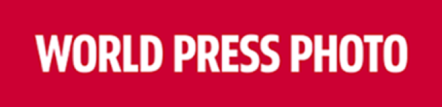 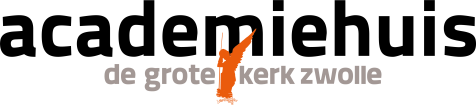 Aanmeldingsformulier vrijwilliger‘De Stad Vertelt met o.a. de World Press Photo tentoonstelling 2018’Periode vrijwilligerswerk 29 augustus tot en met 24 september 2018Vind je het leuk om vrijwilligerswerk te doen bij De Stad Vertelt met o.a. de World Press Photo tentoonstelling 2018 dan ben je van harte welkom.Je kunt op verschillende manieren meewerken als vrijwilliger binnen dit programma, dat van 29 augustus (opbouw) – 30 augustus (opening besloten bijeenkomst) – 31 augustus tot 24 september 2018 geopend is.Indien je10 dagdelen van 4 uur beschikbaar bent dan gelden de volgende afspraken:Je ontvangt altijd gratis kopje koffie/thee tijdens het werk;Je ontvangt op je persoonlijke naam een pas Partout waarbij je altijd de Tentoonstellingen gratis kunt bezoeken;Je ontvangt, indien je de rondleidingen verzorgt voor de World Press Photo tentoonstelling2018 een gratis fotoboek World Press Photo 2018 (hiervoor moet je wel minimaal 10 dagdelen van 4 uur inzetbaar zijn);Je ontvangt een pas Partout op persoonlijke titel voor het bijwonen van de activiteiten tijdens het Foto en Film Festival De Stad Vertelt met o.a. de World Press Photo tentoonstelling 2018 (opgave via fieke@academiehuis.nl is noodzakelijk met vermelding van je naam);Graag onderstaand formulier goed invullen ook in verband met inzetbaarheid van dagen;Wij bieden een:Leuk team met enthousiaste vrijwilligers en professionele ondersteuning;Een interessant programma met internationale fotografie en beeldmateriaal, naast onze eigen producties De Stad Vertelt en Zwolle Vertelt in Holtenbroek en Zwolle-Zuid;Een training indien je rondleidingen gaat geven;Een training voor de kassadienst;Een vrijwilligersavond ter voorbereiding en afronding van het project De Stad Vertelt met o.a. de World Press Photo tentoonstelling 2018;Een mooie tentoonstellingsomgeving in een oud cultuurhistorisch gebouw het Academiehuis;Wij houden zoveel mogelijk rekening met ieders wensen, maar dienen wel een continu rooster met bezetting te hebben voor alle functies;Een verzekering voor aansprakelijkheid is afgestemd met het Academiehuis welke geldt tijdens de uitvoering van de werkzaamheden;Vrijwilliger, minder dan 10 dagdelen inzet, dan gelden de volgende afspraken:Je ontvangt altijd gratis kopje koffie/thee tijdens het werk;Je ontvangt op je persoonlijke naam een pas Partout waarbij je altijd de Tentoonstellingen gratis kunt bezoeken;Wij bieden dezelfde randvoorwaarden zoals bij A beschreven onder: wij beiden……..Graag onderstaand formulier goed invullen ook in verband met inzetbaarheid van dagen;Vrijwilligerspoule:Indien je als vrijwilliger wel inzetbaar bent op flexibele tijden als invalkracht dan geldt de vrijwilligerspoule. Je kunt hiervoor aanmelden maar dan gelden alleen de afspraken onder punt 1 en 2 (hierboven bij B beschreven).InformatieBezoek regelmatig de website www.worldpressphotozwolle.nl voor alle informatie en Facebook World Press Photo ZwolleUw informatie wordt zorgvuldig voor dit project gebruikt door het Academiehuis de Grote Kerk Zwolle in het kader van de wet op de privacy. Graag zien wij het ingevulde aanmeldingsformulier tegemoet naar fieke@academiehuis.nlAgenda:	Tentoonstellingen ‘De Stad Vertelt  met o.a. World Press Photo tentoonstelling 2018’ Opbouwen	: 	Tentoonstellingen op 29 augustus 2018 van 08.00 – 22.00 uurAfbouwen	:	Tentoonstellingen op 24 september 2018 van 08.00 – 14.00 uurVerplaatsen	:	Reizende tentoonstelling De Stad Vertelt – Zwolle Vertelt’ 		24 september tot 31 december 2018Openingstijden:Maandag	10.00 uur – 18.00 uur (voornamelijk voor groepen vanuit het onderwijs)Dinsdag	10.00 – 18.00 uurWoensdag	10.00 – 18.00 uurDonderdag 	10.00 – 21.00 uurVrijdag		10.00 – 18.00 uurZaterdag	10.00 – 18.00 uurZondag		10.00 – 18.00 uurDe diensten worden ingezet van 10.00 – 14.00 uur en van 14.00 – 18.00 uurOp de volgende dagen zijn wij open in verband met het Foto- en Film Festival De Stad Vertelt met o.a. World Press Photo tentoonstelling 2018 van 30 augustus tot en met 2 september 2018.Woensdag  29 augustus 2018				:	Opbouwen tentoonstellingenDonderdag 30 augustus 2018 van 10.00 – 22.30 uur	:  	Training rondleiding WPP Training De Stad Vertelt enZwolle Vertelt in Holtenbroek en Zwolle-ZuidVrijdag 31 augustus 2018 van 10.00 – 22.30 uur		:	Foto en Film Festival De Stad Vertelt – 								WPP2018Zaterdag 1 september 2018 van 10.00 – 22.30 uur	:	Foto en Film Festival De Stad Vertelt – 								WPP2018Zondag 2 september 2018 van 10.00 – 18.00 uur	:	Foto en Film Festival De Stad Vertelt – 								WPP 2018Aanmeldingsformulier vrijwilligers De Stad Vertelt met o.a. de World Press Photo tentoonstelling 2018Aanmeldingsformulier vrijwilligers De Stad Vertelt met o.a. de World Press Photo tentoonstelling 2018Aanmeldingsformulier vrijwilligers De Stad Vertelt met o.a. de World Press Photo tentoonstelling 2018NoNaamAdresPostcodeWoonplaatsLeeftijdTelefoonGSME-mailadresGeslachtM/VAangeleverde CVJa /Nee1.Vrijwilliger Kassadienst(Van 30 augustus tot 24 september 2018)2.Vrijwilliger Educatie en rondleidingen(Van 30 augustus tot 24 september 2018)3.Vrijwilliger Catering(Van 30 augustus tot 24 september 2018)4.Vrijwilliger Logistiek en Techniek (29 augustus tot en met 24 september,op maat van 24 september tot 31 december 2018 i.v.m. reizende tentoonstelling.)5.Vrijwilliger Pr en Communicatie(januari tot december 2018)6Vrijwilliger Suppoost(augustus en september 2018)7.Vrijwilliger Dagdeelcoördinator(29 augustus en september 2018)8.Vrijwilliger Foto en Film Festival van 30 augustus tot en met 2 september 20189.Lid  Team Zwolle-Zuid of Team Holtenbroek (van december 2017 tot juni 2018)Beschikbaarheid: data en tijden(zie agenda hieronder in groen: zo concreet mogelijk invullen in verband met roostering)Data:Tijden:Data:Tijden:Augustus – september 2018Augustus – september 2018Augustus – september 2018Augustus – september 2018Augustus – september 2018Augustus – september 2018Augustus – september 2018Augustus – september 2018Nr.MaDiWoDoVrZaZo3527 2829303112363456789371011121314151638171819202122233824252627   28   29    30   28   29    30   28   29    30